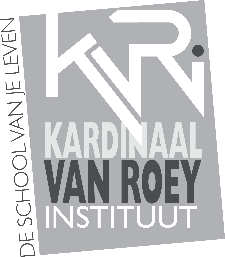 Onderzoek competentie: welk effect heeft het opvoeden met genderneutrale woordenschat op het taalgebruik van kinderen die het Engels als moedertaal hebben?Genderneutrale woordenschat is een fenomeen waarmee we meer en meer mee in contact komen. Vanaf nu gebruiken we enkel nog woorden waar we geen geslacht aan kunnen koppelen. Voor ons een grote aanpassing, maar voor kinderen die ermee zijn opgevoed is het de normaalste zaak van de wereld. Vooral in het Engels zijn er al vele genderneutrale variaties. Kinderen met de Engelse moedertaal hebben het dus redelijk gemakkelijk. De meningen over genderneutrale opvoeding liggen mijlenver uiteen. Toch kan niemand ontkennen dat er bepaalde effecten aan verbonden zijn. Vooral op taalvlak hebben kinderen die genderneutraal zijn opgevoed een heel andere woordenschat dan kinderen die niet zo zijn opgevoed. Deze effecten hebben wat verder besprokenKinderen die genderneutraal zijn opgevoed in Engelstalige landen gebruiken meestal de voornaamwoorden ‘they/Them’. Met deze voornaamwoorden worden ze niet vastgepind aan een gender en kunnen ze hun gender later in hun leven bepalen. De grote meerderheid van de Engelstalige bevolking denkt dat ‘they’ enkel een meervoudsvorm is maar de Oxford Dictionary zegt dat het enkelvoudig gebruik ook correct is. Het enkelvoudig gebruik is namelijk ook niet recent. Al sinds de 14de eeuw wordt de enkelvoudige vorm gebruikt. Het voornaamwoord werd vertaald met ‘een niet met naam genoemde persoon’, het woord verwees meer naar de persoon die iets deed en niet naar het geslacht. In 1813 gebruikte Jane Austin het voornaamwoord al in haar boek Pride and Prejudice. They/them is dezelfde weg aan het opgaan als het voornaamwoord ’you’. Vroeger was het enkel meervoud maar doorheen de eeuwen is het ook enkelvoud geworden. In de 21ste eeuw is ‘you’ een van de normaalste zaken geworden. Na loop van de tijd zal dit ook gebeuren met ‘they/them’. De kinderen die niet genderneutraal zijn opgevoed, gaan waarschijnlijk ‘they/them’ enkel kennen als de derde persoon meervoud. Voor deze kinderen heeft dit voornaamwoord een hele andere betekenis en ze gaan het dan ook anders gebruiken. Pas als kinderen op school of vrije tijd in contact komen met genderneutrale kinderen, gaan ze te weten komen dat sommige mensen het anders gebruiken. Als kinderen het gebruik van ‘they/them’ vanaf jonge leeftijd leren dan wordt het gewone zaak voor hen.Het voornaamwoord They is niet het enige genderneutrale woord dat genderneutrale kinderen gebruiken. Ze gebruiken verschillende termen om hun familie te benoemen. In plaats van hun ouders mum en dad te noemen gebruiken ze de neutrale term ‘parent’. De ouders zelf noemen hun kinderen dan ook niet son of daughter maar ze gebruiken, de gender-neutrale term ‘child’. Ook om hun zus en/of broer te benoemen gebruiken ze een andere term namelijk ‘sibling’. Het blijft niet alleen bij hun eigen gezin ook de verdere familieleden krijgen een gender-neutrale benaming. Voor hun neven en nichten gebruiken ze de van sibling afgeleide term ‘nibling’. Voor hun aunt/ uncle te benoemen gebruiken ze de term ‘auncle’ dit woord is gevormd met de eerste drie letters van het woord aunt en de drie laatste letters van het woord uncle. Ook voor het woord fraternal twins is er een ander woord , omdat frater broer betekent , de gender-neutrale term hiervoor is ‘non-identical twins’ of ‘differentiable twins’. Ze hebben niet alleen andere woorden om hun familie aan te spreken , maar voor vreemden. In plaats van mensen aan te spreken met mister (Mr) of Madame(Mme) gebruiken ze de gender en leeftijd neutrale term mix(Mx).Een genderneutrale opvoeding heeft een groot effect op de woordenschat van kinderen. Het voornaamwoord ‘they’ zal anders bekeken worden. Voor een kind dat genderneutraal werd opgevoed is ‘they’ zowel enkelvoudig als meervoudig. Voor een kind dat niet genderneutraal werd opgevoed blijft ’they’ een meervoudig voornaamwoord. Ook de aanspreking van familieleden is niet hetzelfde. De kinderen die genderneutraal werden opgevoed hebben aansprekingen die andere kinderen misschien nog nooit gehoord hebben. Op dit vlak hebben genderneutraal opgevoede kinderen een bredere woordenschat.